Управление образование Брянской городской администрацииМуниципальное бюджетное общеобразовательное учреждение«Лицей N. 27 им. Героя Советского Союза И.Е. Кустова» г. Брянска,отделение дополнительного образования«Дом детского творчества им. Героя России О. Визнюка»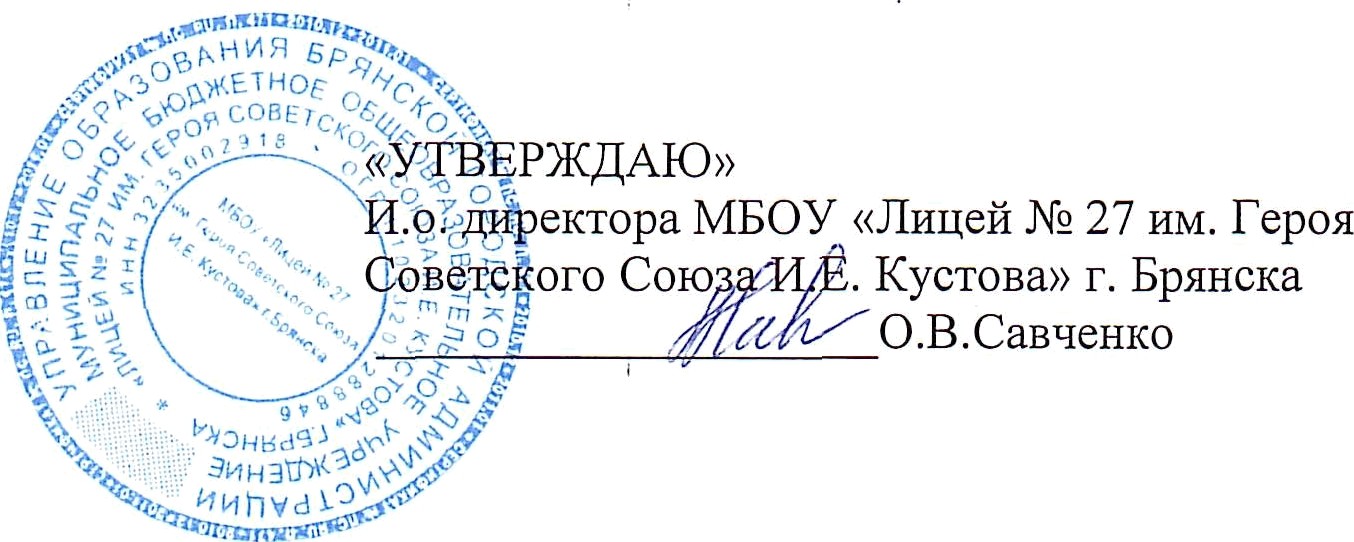 «ПРИНЯТО»малым педагогическим советом протокол №	/“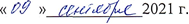 ДОПОЛНИТЕЛЬНАЯ ОБЩЕРАЗВИВАЮЩАЯ ПРОГРАММА«ЮНЫЙ  TEXHИK»Hаnpавлeннocть: техническая Boзpаcт обучающихся: 7-12 лет   Срок реализации:3 года            Уровень программы: разноуровневаяСоставитель:Глухова Елена Юрьевнапедагог дополнительного образованияг. Брянск, 2021 год                                       Содержание программы1.Пояснительная записка ………………………………………………..........3Направленность  программы……………………………………….3Перечень  нормативно – правовых документов…………………..3Актуальность и педагогическая  целезообразность программы…4Отличительная особенность………………………………………..5  Разноуровневость……………………………………………………5Адресат программы…………………………………………………6Объем программы…………………………………………………...7Срок освоения программы………………………………………….7Форма организации образовательного процесса………………….7Форма организации учебных занятий……………………………...7Режим проведения занятий………………………………………....72. Цель  и задачи………………………………………………………….........83. Учебный  план  ( стартовый  уровень).……………………………............94.Содержание учебного плана  ( стартовый)...……………………………...115. Учебный  план  ( базовый уровень) ………………………………………166. Содержание учебного плана  ( базовый).…………….…………………..177. . Учебный  план   (  продвинутый уровень)………………………………208. . Содержание учебного плана  (  продвинутый)………………………….214.  Планируемые  результаты ………………………………………………..227.   Комплекс организационно – педагогических условий…………………248. Формы отслеживания и фиксации образовательных результатов……. .249. Формы аттестации………………………………………………………….2510. Оценочные материалы…………………………………………….……...2611. Методическое обеспечение……………………………………………....2712. Условия реализации программы…………………………………………3313.Литература  для педагога…………………………………………………..33 14.Литература для обучающихся……………………………………………..35                                                 Пояснительная запискаНаправленность программы: дополнительная общеобразовательная  общеразвивающая программа « Юный техник» имеет  техническую   направленность, является разноуровневой разработана в 2020 году с использованием материалов следующих программ:   1.https://infourok.ru/rabochaya-programma-kruzhka-nachalnoe-tehnicheskoe-modelirovanie-714307.html 2.https://mosoblcenter.edumsko.ru/uploads/3000/3060/section/196152/programmy/Programma_Ivanova_nach-teh_mod.pdf Перечень нормативно- правовых документов:1.Федеральный Закон от 29 декабря 2012 года № 273-ФЗ « Об образовании в Российской Федерации» (с изменениями и дополнениями);2.  Приказ Министерства  просвещения РФ  от 09  ноября 2018 года № 196 «Об утверждении Порядка организации и осуществления образовательной деятельности по дополнительным общеобразовательным  программам»;3.  Письмо  МО и Н  РФ от 18 ноября 2015 г. № 09 – 3242 . « Методические рекомендации по проектированию дополнительных общеразвивающих программ ( включая разноуровневые программы).4.  Постановление главного государственного санитарного врача РФ от 4 июля 2014 года № 41 « Об утверждении СанПиН 2.4.4. 3172 – 14» Санитарно- эпидемиологические требования к устройству,  содержанию и организации работы образовательных организаций  дополнительного  образования  детей»;5.  Устав МБОУ « Лицей № 27 им. Героя Советского Союза И. Е Кустова» г. Брянска6. Лицензия № 4654 от 17ю12.2018, на осуществление образовательной деятельности  серия 32ЛО1 № 0003405     Актуальность и педагогическая целесообразность  программы .Актуальность данной программы в том, что объединение начального технического моделирования является наиболее удачной формой приобщения младших школьников к техническому творчеству, т.к. в условиях школы дети не могут удовлетворить в полной мере свои интересы в техническом творчестве   	Освоение данной программы позволяет учащимся ознакомиться с моделированием  и изготовлением несложных моделей.
Работа в объединении позволяет воспитывать у ребят дух коллективизма, прививает целеустремлённость, развивает внимательность, творческие способности, интерес к технике и техническое мышление, так как беспорядочное увлечение компьютером в раннем возрасте не даёт развития в творческом плане, не даёт познания в технической и конструкторской деятельности. Объединение начального технического моделирования является средством воспитания творческой личности с раннего школьного возраста.  На занятиях создаются оптимальные условия для усвоения ребёнком практических навыков работы с различными материалами и инструментами. Дети приобретают знания в области черчения, конструирования, технического моделирования и дизайна, знакомятся с технической терминологией,учатся работать с ножницами и циркулем, читать чертежи, изготавливать различные модели:На занятиях развивается:- мелкая моторика рук;- образное и логическое мышление;- дизайнерские способности;-  внимание;-  аккуратность в  выполнении работ.  	 Начальное техническое моделирование не требует наличия специальных рабочих мест или сложного технологического оборудования, занятия могут проводиться в учебных классах. Немаловажно и то, что, занимаясь в коллективе  у детей повышается самооценка за счёт возможности самоутвердиться путём достижения определённых результатов в соревновательной деятельности, ребята могут научиться достойно воспринимать свои успехи и неудачи, что позволит детям и подросткам адекватно воспринимать окружающую действительность. Кроме этого занятия моделизмом дают представление о судо, авто,и авиастроительных специальностях, что является ориентиром в выборе детьми интересной профессии.Отличительной  особенностью данной программы является то, что в ней сделан акцент на:-  комплексный подход к содержанию в области технического творчества;-  повышение мотивации к занятиям посредством включения детей в креативную деятельность;-  формирование у учащихся специальных знаний в области технического конструирования и моделирования из  бумаги;-  пробуждение у детей интереса к науке и технике, способствование развитию у детей конструкторских задатков и способностей, творческих технических решений Одним из принципов проектирования и реализации дополнительных общеобразовательных программ является разноуровневость.   Технология разноуровневого обучения предполагает создание педагогических условий для включения, каждого обучающегося  в образовательный процесс.Поэтому новый  вариант программы предусматривает, три уровня освоения: стартовый, базовый  и продвинутый  Уровни сложностиПрограмма « Юный техник» является разноуровневой. Это предполагает реализацию параллельных процессов освоения содержания программы на его разных уровнях углублённости, доступности и степени сложности, исходя из диагностики и стартовых возможностей каждого из участников рассматриваемой программы.Содержание программы построено блоками: стартовый уровень - 1 год, базовый уровень – 1 год, продвинутый уровень – 1 год. Каждый блок является законченным этапом обучения, и в то же время основой для дальнейшего продвижения ребенка.Стартовый уровень (один год обучения). Предполагает использование и реализацию общедоступных и универсальных форм организации материала, минимальную сложность предлагаемого для освоения содержания программы.Программа данного курса позволяет вести обучение детей как 7-8-летнего возраста, так и более старших детей.Программа  ознакомительного курса включает в себя: базовые теоретические и практические основы таких видов творчества, как: оригами,, основы плоскостных и объемных композиций (аппликация, мозаика, коллаж, бумагопластика, картонаж, работа с  бросовым материалом и создание простейших проектов. Базовый уровень (один год обучения).Предполагает использование и реализацию таких форм организации материала, которые допускают освоение специализированных знаний и языка, гарантированно обеспечивают трансляцию общей и целостной картины в рамках содержательно-тематического направления программы.На данном этапе происходит усложнение технологических приемов творчества, создание более сложных изделий, поделок, технических объектов, изучение основ архитектурного конструирования, проявление самостоятельного творчества, выражающегося в создании   проектов, изделий с готового образца. Учащиеся должны включаться в решение задач, направленных на создание целостного изделия, отвечающего как функциональным, так и эстетическим требованиям.Продвинутый уровень (один год обучения).  Предполагает углубленное изучение содержания программы и доступ к околопрофессиональным и профессиональным знаниям в рамках содержательно-тематического содержания программы.На данном этапе обучения происходит совершенствование мастерства. Имеет место не только изготовление изделий повышенной сложности, высокого художественного и исполнительского уровня, но и самостоятельная, проектная деятельность. Адресатом программы являются дети в возрасте от 7 до 12 лет.  Количество обучающихся   для  первого  и   последующих годов обучения составляет не менее 12 человек.  В объединение принимаются дети, желающие   научиться  самостоятельно  строить модели из бумаги, научиться пользоваться ручным инструментом, изучить основы машиностроения, участвовать в соревнованиях и конкурсах по моделизму.   Дети приобретают знания в области черчения, конструирования, технического моделирования и дизайна, знакомятся с технической терминологией.  Группы на второй год обучения формируются из  обучающихся, прошедших курс первого года обучения. Кроме того, могут быть зачислены и вновь пришедшие учащиеся, показавшие соответствующие навыки и умения методом тестирования и контрольных заданий. Объем программы:Общее количество часов необходимых для освоения программы 432 часаСрок освоения программы: Срок реализации программы: 3 года             Продолжительность учебного года составляет 51 неделю.    37 недель– учебная работа на базе помещений ДДТ.   I    полугодие с 1.09.2019 г. по 31.12.2019г. – 17 недель   II полугодие с 09.01.2020 по 31.05.2020 г. – 20 недель Форма организации образовательного процесса: Форма обучения – очная. Формы организации учебного и творческого процесса - групповые занятия.                                                                                            Форма  организации учебных занятий- практические занятия   - беседа- мастер – классы- конкурс- диалог- показ- просмотр и обсуждение  презентации- занятие – заочная экскурсия- беседа с использованием наглядного материалаРежим проведения занятий:1-й год обучения 2 раза в неделю по 2 часа (4 часа в неделю, 16 часов в месяц, 144 часа в год)   2-й год обучения  2 раза в неделю по 2 часа ( 4 часа в неделю,  16 часов в месяц,  144 часа в год).3-й год обучения 2 раза в неделю по 2 часа (4 часа в неделю, 16 часов в месяц, 144 часа в год)   Цель и задачи программыЦель- создание условий для формирования интереса и получения практических навыков у обучающегося, в соответствии с его индивидуальными способностями, через занятия по начально- техническому моделированию. Программа по начальному техническому  моделированию предполагает решение следующих задач: -формирование и развитие творческих способностей - удовлетворение индивидуальных  потребностей  обучачающихся  в интелектуальном, нравственном, художественно – эстетическом развитии. - формирование культуры здорового и безопасного образа жизни.                                                       - обеспечение духовно – нравственного, гражданского, патриотического, трудового воспитания. - выявление, развитие и поддержка талантливых обучающихся. - формирование профессиональной ориентации обучающихся. - создание и обеспечение необходимых условий для личностного развития и творческого труда обучающихся.Учебный  планСтартовый уровень                                          Содержание деятельности Стартовый уровень1. Основы моделирования и конструирования1. Вводное (организационное) занятие.Теоретическая часть. Знакомство с правилами поведения в объединении.                                                             Задачи и содержание занятий по техническому моделированию в текущем году с учётом конкретных условий и интересов учащихся. Расписание занятий, техника безопасности при работе в объединении. Экскурсия в выставочный зал.Практическая работа.Изготовление изделий на тему «Моя любимая поделка» с целью выявления интересов обучающихся. Игры с поделками.1.2. Материалы и инструменты.Теоретическая часть.Некоторые элементарные сведения о производстве бумаги, картона, об их видах, свойствах и примени. Простейшие опыты по испытанию различных образцов бумаги на прочность и водонепроницаемость.Практическая работа. Работа с инструментами ручного труда и некоторыми приспособлениями (нож, ножницы с круглыми концами, шило, игла, линейка, угольник, кисти и д.р.)1.3. Знакомство с технической деятельностью человека.Теоретическая часть.Беседа о техническом конструировании и моделировании как о технической деятельности. Общие элементарные сведения о технологическом процессе, рабочих операциях.Практическая работа. Просмотр журналов и фотографий, где обучающиеся могут познакомиться с технической деятельностью человека.1.4. Знакомство с некоторыми условными обозначениями графических изображений.Теоретическая часть.Условные обозначения на графических изображениях – обязательное правило для всех. Знакомство в процессе практической работы с условным обозначением линии видимого контура (сплошная толстая линия). Знакомство в процессе практической работы с условным изображением линии сгиба и обозначением места для клея.Практическая работа.Изготовление моделей различных самолётов из плотной бумаги (разметка по шаблону), где на выкройке модели присутствует линия сгиба, а по краю – линия видимого контура. Изготовление упрощённых моделей транспорта. 2. Первые модели2.1. Техника «Оригами»Теоретическая часть.Сгибание – одна из основных рабочих операций в процессе практической работы с бумагой. Определение места нахождения линии сгиба в изображениях на классной доске, на страницах книг и пособий. Правила сгибания и складывания.Практическая работа.Изготовление моделей путём сгибания бумаги: модели наземного, водного и воздушного транспорта. Игры и соревнования.2.2. Конструирование и моделирование макетов и моделей технических объектов и игрушек из плоских деталей.Теоретическая часть.Совершенствование способов и приёмов работы по шаблонам. Разметка и изготовление отдельных деталей по шаблонам и линейке. Деление квадрата, прямоугольника и круга на 2, 4 (и более) равные части путём сгибания и резания. Деление квадрата и прямоугольника по диагонали путём сгибания и резания. Соединение (сборка) плоских деталей между собой: а) при помощи клея; б) при помощи щелевидных соединений «в замок»; в) при помощи «заклёпок» из мягкой тонкой проволоки.Практическая работа.Конструирование из бумаги и тонкого картона моделей технических объектов – транспорт водный, воздушный, наземный. Окраска модели.2.3. Конструирование и моделирование макетов и моделей технических объектов и игрушек из объёмных деталей.Теоретическая часть.Конструирование моделей и макетов технических объектов:а) из готовых объёмных форм;б) из объёмных форм с добавлением дополнительных деталей, необходимых для конкретного изделия;в) из объёмных деталей, изготовленных на основе простейших развёрток .г)работа с бросовым материалом;Беседа « Бросовый материал и его волшебные превращения» Изготовление по собственному замыслу роботов, легковых машин, грузовых машин, космических кораблей, гоночных автомобилей и т. д. из коробок разных форм и размером, из спичечных коробков, металлических и пластмассовых банок, бутылок, пробок, карандашей. Выполнение сборки моделей по собственному замыслу.Практическая работа.Изготовление упрощённой модели автомобиля. Окраска модели. Игры и соревнования с моделями.2.4. Работа с наборами готовых деталей.Теоретическая часть.                                              - Ознакомление с деталями набора. Название и назначение входящих в конструктор деталей. Способы и приёмы соединения деталей.Практическая работа.Выполнение соединений различных деталей конструктора. - Сборка макетов и моделей по образцу.Знакомство с последовательностью и технологией сборки предложенной модели.Практическая работа.Выполнение сборки макетов и моделей конструктора по предложенному образцу.- Сборка макетов и моделей по рисунку- схеме.Знакомство с основными принципами и технологией сборки макетов и моделей по рисунку- схеме.Практическая работа.Выполнение сборки макетов и моделей конструктора по рисунку- схеме. 3.Творческие проекты-основные этапы разработки проекта, выбор тематики и технологий выполнения проектных работ;-выполнение проектов;- оформление работ;-защита проектов-оформление итоговой выставки работы объединения.Примерный перечень тем для проектов:- модель «Космическая паутинка»;- модель «Робот»;- модель «Автомобиль моей мечты»;- модель «Многоэтажный дом»;- модель «Жираф»;- модель «Автомобильный салон;- модель « В мире животных»;- модель «Гусеничный трактор"- модель « Дом будущего»- модель « Парк юрского период-модель « Ферма»4.Заключительное занятиеПодведение итогов и анализ работы за год. Планы на следующий год обучения                                                    Учебный планБазовый уровень Содержание деятельности                                                 ( базовый уровень)1.Основы конструирования1.1.Вводное (организационное) занятие.Знакомство с правилами поведения в объединении. Анализ работ выполненных летом. Знакомство с планом работы. Расписание занятий, техника безопасности при работе в объединении.1.2.Первоначальные графические знания и умения. Умение пользоваться чертёжным инструментом.Теоретическая часть.Закрепление и расширение знаний о некоторых чертёжных инструментах и принадлежностях: линейка, угольник, циркуль, карандаш, чертёжная ученическая доска. Их назначение, правила пользования и правила безопасной работы. Способы и приёмы построения параллельных и перпендикулярных линий с помощью двух угольников и линейки. Приёмы работы с циркулем и измерителем. Условные обозначения на графическом изображении такие, как линия невидимого контура, осевая или центровая линия, сплошная тонкая,   линия, диаметр, радиус. Расширение и закрепление знаний об осевой симметрии, симметричных фигурах и деталях плоской формы.  Практическая работа.Изготовление из плотной бумаги и тонкого картона самолётов, кораблей, автомобилей с применением знаний об осевой симметрии, уменьшении увеличении выкройки по клеткам. 2. Построение и конструирование моделей2.1.Построение простых объёмных моделей по шаблонам и готовым выкройкам.Теоретическая часть.Знакомство с технологией изготовления моделей из бумаги и картона.Практическая работа.Изготовление  геометрических тел  из бумаги, построение выкроек деталей, сборка отдельных узлов и деталей в единое целое. Изготовление и установка деталировки. Окраска и отделка деталей модели. Сборка модели.2.2. Построение  сложных объёмных моделейИзготовление коллективной модели «Танковое сражение» 3. Изготовление моделей из деталей конструктора.Теоретическая часть.Беседа о возможностях и разнообразии конструкторов (металлический, деревянный, магнитный, конструктор из многоугольников, пластмассовый: «Лего», «Брики».)Практическая работа.- Сборка макетов и моделей по образцу.- Сборка макетов и моделей по рисунку- схеме.- Сборка макетов и моделей наземного, воздушного и водного транспорта по собственному замыслу. 5. Творческие проекты-выбор идей, выбор тематики, формирование творческих групп для выполнения коллективных проектов и индивидуальное выполнение проектов;- выполнение проекта;- защита проекта.Тема для проекта:«Брянск – город трудовой, революционной и партизанской славы»В период введения режима повышенной готовности  некоторые ребята могут в рамках данного раздела разработать 3Dмодель цифровой скульптуры на базе программ Tinkercad и Sculptris (работая дистанционно над проектом). Материалы и технологии дети выбирают самостоятельно в зависимости от собственных компетенций и возможностей. В ходе выполнения работ обучающийся консультируется через  Viber с педагогом о методах работы и специфики материалов.Подведение итогов и анализ работы за год. Планы на следующий год обучения                                                    Учебный план ( продвинутый уровень)   Содержание деятельности                                             (  продвинутый уровень)1. Моделирование  и конструирование.Основы безопасности труда. Графическая подготовка и конструирование2. Автомоделирование. Общие понятия о машинах, механизмах, видах транспорта .Теоретическая часть. Общие понятия о машинах, история развития автомобилестроения. Практическая часть.Построение  моделей наземного, грузового, специальной, военной, сельскохозяйственной техникиИзготовление коллективной модели « Автомобильная выставка»3. Авиамоделирование. Общие понятия о воздушном виде транспорта, механизмах, видах.Теоретическая часть.Ознакомление учащихся с историей развития авиаконструирования. авиамоделизма.Практическая часть Построение  простых моделей, планеров., бумажных летающих моделей, авиамоделей из пенопласта.Соревнования по авиамоделизму.                                         Планируемые  результаты              Комплекс организационно – педагогических условий:                          Календарный учебный график  Зимние каникулы с 01.01 по 09.01.2022 г.Летние каникулы: с 01.06.2022 по 31.08.2022Нерабочие (праздничные дни) : 04.11.2021 г., 23.02.2022 г., 08.03.2022 г.,  01,09.05.2022 г.   Формы отслеживания и фиксации образовательных результатов: •   Журнал посещаемости; •  Творческая работа; •  Конкурсы, выставки; • Сертификаты, грамоты, дипломы; •  Перечень готовых работ.  Формы предъявления и демонстрации образовательных результатов: • Выставки;  • Конкурсы; • Демонстрация моделей; • Открытое занятие для педагогов ДОУ и родителей; • Игровые мини-проекты                                                Формы аттестации       Предлагаемые формы оценки знаний, умений и навыков обучающихся:- анкетирование, - тестирование-  защита проекта;                                                                                                                     - викторины;                                                                                                                                   - уроки - практикумы;                                                                                                                                                                               - творческие мастерские;- творческие отчеты   по тематическим разделам данной программы;- участие в конкурсах, акциях, тематических концертах;                                        Формы и методы контроляВходной контроль - собеседование, анкетирование.Текущий контроль - проверка усвоения и оценка результатов каждого занятия. Беседы в форме «вопрос – ответ», наблюдение, опрос, самостоятельная работа, контрольные задания, тестирование. По итогам текущего контроля определяется уровень освоения ДОП: «высокий», «средний», «низкий».Постоянный- (умение организовывать рабочее место, соблюдение правил техники безопасности, сообразительность, творческий подход к работе, навыки качественного изготовления деталей и модели)- наблюдение, контроль за выполнением. Промежуточный – (аттестационное занятие)  проверяет степень усвоения материала за длительный период:  четверть, полугодие или материал по разделу- контрольные задания, тестирование, практические задания.Итоговый (   по окончании обучения по программе) -проводится в форме контрольных заданий , защита проекта, выставки,  учитывается результативность участия - протоколы  выставок, дипломы, грамоты. Итоговая аттестация-    проводится с целью установить соответствие знаний, умений и навыков учащегося планируемым результатам Способы организации контроля-  индивидуальный,  фронтальный, групповой. коллективный.                                                                                                                 Оценочные  материалы.Образовательная деятельность в объединении « Юный техник» предполагает не только обучение детей определенным знаниям, умениям и навыкам, но и развитие многообразных личностных качеств обучающихся.  О результатах можно судить по показателям:( учебным, личностным). Технология определения учебных результатов заключается в совокупности измеряемых  показателей ( теоретическая, практическая подготовка).Динамика результатов освоения предметной деятельности отражаются в индивидуальной карточке учета результатов ( приложение). Также отмечаются результаты участия обучающегося в выставках, конкурсах, мастер – классах. В программе предусмотрено развитие личностных качеств. Технология мониторинга  личностного развития ребенка, требует документального оформления полученных результатов , полученные срезы помогают фиксировать поэтапный процесс изменения личности.   Методическое обеспечение образовательной программыПри проведении занятий используются различные методы работы: - словесные методы (лекция, объяснение, консультация); - демонстративно – наглядные (журналы, книги, видео, технологий схем и пр.); - метод практической работы; - проблемно-поисковый (поиск и отбор аргументов, анализ полученной информации);- проектные методы (моделирование ситуации, планирование деятельности, художественное конструирование); - активные формы познавательной деятельности.Педагогические технологии:   - технология коллективного и группового взаимодействия ; - технология развивающего обучения; - технология проблемного обучения; - технология проектной деятельности; - технология игровой деятельности; - коммуникативная технология обучения; - технология коллективной творческой деятельности ; - здоровьесберегающая  технология.Стартовый уровеньБазовый уровеньПродвинутый уровень                                                             Условия реализации программы.Для реализации программы необходим отдельный  кабинет, который  должен быть оснащен  мебелью  и необходимыми материалами. Материально – техническое обеспечение:кабинет на 15 рабочих мест (ученические столы, стулья), светлое сухое, просторное и хорошо проветриваемое помещение, соответствующее санитарно – гигиеническим требованиям;стол педагога – 1шт;инструменты, необходимые для работы : бумага, картон, тетрадь в клетку ножницы, линейка, карандаш ТМ, клей ПВА, клей карандаш, шило, циркуль, канцелярский нож, капировальная бумага, ластик, гуашь, кисти, палитра, бросовый материал.                                     Список  литературы  для педагога.1. Голованов В.П. Методика и технология работы педагога дополнительного образования: учебное пособие для студ. учреждений сред. проф. Образования / В.П. Голованов- М.: Гуманитар. изд. центр ВЛАДОС, 2004.2.Андрианов П.М. Техническое творчество учащихся. Пособие для учителейи руководителей кружков. - М.: «Просвещение», 1986.3.Журавлёва А.П., Болотина Л.А. Начальное техническое моделирование:Пособие для учителей нач. классов по внеклассной работе. М.:Просвещение, 1982.4.Заворотов В.А. От идеи до модели. - М.: «Просвещение», 1988. 5.Тимофеева М.С. Твори, выдумывай, пробуй. - М.: «Просвещение», 1981. 6.Кравченко А.С., Шумков Б.М. Новые самоделки из бумаги. 94 современные модели. - М.: Лирус, 1995.7.Майорова И.Г. ; Романина В.И. . Дидактический материал по трудовому обучению 1 кл. Пособие для учащихся нач. шк. М.: Просвещение, 1986 – 96 с. ил.8. Пособие для учителей и руководителей кружков. - М.: «Просвещение», 1986    9.Дополнительное образование детей: учебное пособие для студ. высш. учеб. заведений / Под ред. О.Е. Лебедева. – М.: Гуманитар. изд. центр ВЛАДОС , 2003.10.Проснякова Т.Н. Технология. Уроки мастерства: Учебник для третьего класса.- 3-е изд., испр. и доп. – Самара: Издательство «Учебная литература»: Издательский дом «Фёдоров», 2008. – 120 с.11. Крулехт М.В., Крулехт А. А. Самоделкино. Методическое пособие для педагогов ДОУ. – СПб.: «ДЕТСТВО- ПРЕСС», 2004. – 112 с.12. Цирулик Н. А., Проснякова Т. Н. Уроки творчества: Учебник для второго класса. 3-е изд., исправленное.- Самара: Корпорация «Фёдоров», Издательство «Учебная литература», 2006.- 112 с. 13. Чернова Н. Н. Волшебная бумага. – М.: АСТ, 2005.                            Список литературы для обучающихсяАфонькин, С. Ю. Оригами и педагогика [Текст] / С. Ю. Афонькин. -  М. : Изд-во АКИМ, 1996. – 160 с.  Большая энциклопедия поделок [Текст]. - М. : ООО Изд-во РОСМЭН-ПРЕСС, 2002. – 255 с.   Выгонов, В. В. Игрушки и поделки из бумаги [Текст] / В. В. Выгонов. - М. : Издательский Дом МСП, 2006. – 128 с. Давыдова, Г. Н. Поделки из бросового материала [Текст] / Г. Н. Давыдова. – М. : Изд-во Скрипторий 2003, 2006. – 48 с.Журавлева, А. П. Что нам стоит флот построить [Текст] / А. П. Журавлева. – М. : Патриот, 1990. – 134 с. Закон Российской Федерации Об образовании [Текст]. – М. : ТК Велби,Изд-во Проспект, 2005. – 48 с.Игрушки своими руками [Текст] – М. : ОЛМА-ПРЕСС, 2001. – 64 с. Корчинова, О. В. Декоративно-прикладное творчество [Текст]  / О. В. Корчинова. Ростов н./Д : Феникс, 2002. – 320 с. Машины [Текст]. – М. : ООО Изд-во АСТ, Астрель, 2005. – 34 с. Нагибина, М. И. Из простой бумаги мастерим как маги [Текст] : Популярное пособие для родителей и педагогов / М. И. – Нагибина. – Ярославль : Академия развития, Академия, Ко, 1998. – 224 с. № п/пРаздел, темаКоличество часовКоличество часовКоличество часов№ п/пРаздел, темаВсегоТеорияПрактика1.Основы моделирования и конструирования12751.1.Вводное занятие4221.2.Материалы и инструменты2111.3.Знакомство с технической деятельностью человека22-1.4.Знакомство с некоторыми условными обозначениями графических изображений4222.2.12.2. 2.3.Первые моделиТехника «Оригами»- технология сгибания и складывания бумаги;- выполнение моделей наземного транспорта;- выполнение моделей воздушного транспорта;-выполнение моделей водного транспорта;Конструирование макетов и моделей технических объектов и игрушек из плоских деталей- технология работы с бумагой по шаблонам;- технология сборки плоских деталей;- выполнение моделей наземного транспорта- выполнение моделей воздушного транспорта-выполнение моделей водного транспортаКонструирование макетов и моделей технических объектов и игрушек из объёмных деталей- конструирование моделей и макетов технических объектов из готовых объёмных форм;- конструирование моделей и макетов технических объектов из объёмных форм с добавлением дополнительных деталей, необходимых для конкретного изделия;- конструирование моделей и макетов технических объектов из объёмных деталей, изготовленных на основе простейших развёрток; - изготовление упрощённой модели автомобиля-  Работа с бросовым материалом10422268622464     4     450121414101411---422--      - 7     22      2      1        90211686182444         4431012        12 92.4 Работа с наборами готовых деталей- Ознакомление с деталями набора;- Сборка макетов и моделей по образцу;- Сборка макетов и моделей по рисунку- схеме , по замыслу.10226 210,50,5811,55,5Творческие проекты-основные этапы разработки проекта, выбор тематики и технологий выполнения проектных работ;-выполнение проектов;- оформление работ; оформление итоговой выставки Контрольные занятияАттестационные занятияЗаключительное занятие162 10  464222--      2  2214-  10 4          4 2-ИТОГО:ИТОГО:14429115№ п/пРаздел, темаКоличество часовКоличество часовКоличество часов№ п/пРаздел, темаВсегоТеорияПрактика  1.Моделирование и конструирование44440  1.1Вводное занятие211  1.2Техника « Оригами». Оружие20218  1.3 Модульное оригами221212. Построение и конструирование моделей48939  2.1Первоначальные графические знания и умения. Умение пользования чертёжным инструментом.6242.2.2.3  Построение простых объёмных геометрических  фигур   по готовым выкройкам- технология изготовления моделей из бумаги и картона-   выполнение чертежа разверток геометрических тел из бумаги и их сборка.Конструирование сложных объёмных моделей. ( Изготовление коллективной модели «Танковое сражение ( на основе   геометрических форм)- работа над идеей- построение выкроек деталей- сборка отдельных узлов и деталей в единое целое - окраска и отделка деталей модели 24    4  20  6      1      5 18          3         152.2.2.3  Построение простых объёмных геометрических  фигур   по готовым выкройкам- технология изготовления моделей из бумаги и картона-   выполнение чертежа разверток геометрических тел из бумаги и их сборка.Конструирование сложных объёмных моделей. ( Изготовление коллективной модели «Танковое сражение ( на основе   геометрических форм)- работа над идеей- построение выкроек деталей- сборка отдельных узлов и деталей в единое целое - окраска и отделка деталей модели   18   2   6    4   41     1     -      -     -17         164 4   3.Изготовление моделей из деталей конструктора.- построение моделей наземного транспорта;-построение моделей воздушного транспорта;- построение моделей водного транспорта;   18    6    6    6      3      1      1      1       15         5         5         5   4.Творческие проекты-выбор идей, выбор тематики,  - выполнение проекта; -оформление итоговой выставки работы объединения242   20    211      -      - 231        20         25.Контрольное занятиеАттестационное занятиеЗаключительное занятиеПодведение итогов и анализ работы за год 44222222-ИТОГО14423 121№ п/пРаздел, темаКоличество часовКоличество часовКоличество часов№ п/пРаздел, темаВсегоТеорияПрактика  1. Моделирование  и конструирование.4221.1.Вводное занятие2111.2.Основы безопасности труда. Графическая подготовка и конструирование21122.1.  2.2.Автомоделирование. Общие понятия о машинах, механизмах, видах транспорта.-  Общие понятия о машинах, история развития автомобилестроения.- Наземный транспорт. Легковые автомобили.- Грузовые автомобили.- Сельскохозяйственная техника.- Специальные автомобили.- Военная техника.Творческий проект: «Автомобильная выставка».62212    88810   145210,50,50,50,5157-117,57,57,59,5133.Авиамоделирование. Общие понятия о воздушном виде транспорта, механизмах, видах.-   Общие понятия о воздушном виде транспорта, история развития авиастроения.- простейшие модели-   бумажные летающие модели-  изготовление авиамоделей из пенопласта6821822268222260-1620244.Контрольное занятиеАттестационное занятиеИтоговое занятие44221232ИТОГО14419125Год обучения/уровень                                         Результаты1-й годСтартовыйДолжны знать:Основные свойства материалов для моделирования;Принципы и технологию постройки плоских и объёмных моделей из бумаги и картона, способы применения шаблонов;Названия основных деталей и частей техники;Необходимые правила техники безопасности в процессе всех этапов конструирования.Должны уметь:Самостоятельно построить модель из бумаги и картона по шаблону;Определять основные части изготовляемых моделей и правильно произносить их названия;Работать простейшими ручным инструментом;Окрашивать модель кистью.2-й годБазовыйДолжны знать:Основные свойства материалов для моделирования;Простейшие правила организации рабочего места;Принципы и технологию постройки простых объёмных моделей из бумаги и картона, способы соединения деталей из бумаги и картона;Должны уметь:Самостоятельно построить простую модель из бумаги и картона;Выполнять разметку несложных объектов на бумаге и картоне при помощи линейки и шаблонов;Работать простейшими ручным инструментом;Окрашивать детали модели и модель кистью;разбираться в чертежах, составлять эскизы будущих моделей;самостоятельно изготовить модель от начала до конца 3-й годПродвинутыйДолжны знать:Основные свойства материалов для моделирования;Простейшие правила организации рабочего места;Принципы и технологию постройки  объёмных моделей  , способы соединения деталей из бумаги и картона;Названия основных деталей и частей техники, терминологиюДолжны уметь:Самостоятельно построить простую модель из бумаги и картона;Выполнять разметку несложных объектов на бумаге и картоне при помощи линейки и шаблоновОкрашивать детали модели и модель кистью;разбираться в чертежах, составлять эскизы будущих моделей;самостоятельно изготовить модель от начала до конца№ группыДата начала занятийДата окончания занятийКоличество учебных недельКоличество учебных часовРежим занятийСроки проведения аттестацииГруппа «№ 113.09.202131.05.202236 недель144 часа2 раза в неделю по 2 акад. часа (  по 45 мин, перерыв 10 мин)Промежуточная:с 10.12.2021 по 25.12.2021с 10.05.2022 по 25.05.2022№ п/пТемаТемаТемаФорма занятияПриемы и методыДидактический материал итехническое оснащениеДидактический материал итехническое оснащение1.1Вводное занятиеВводное занятиеВводное занятиеБеседаСловесные, наглядные, практическиеДиагностические тесты, инструкция по технике безопасности, работы воспитанников предыдущих лет обученияДиагностические тесты, инструкция по технике безопасности, работы воспитанников предыдущих лет обучения1.2Материалы и инструментыМатериалы и инструментыМатериалы и инструментыОбъяснениеСловесные, наглядные, практическиеНожницы, различные виды бумаги, ластик, карандаши, клей, нож, циркульНожницы, различные виды бумаги, ластик, карандаши, клей, нож, циркуль1.3Знакомство с технической деятельностью человекаЗнакомство с технической деятельностью человекаЗнакомство с технической деятельностью человекаРассказ, Беседа,Словесные, наглядные, практическиеЭлектронная презентация, слайдовые фильмы, мультимедийный проекторЭлектронная презентация, слайдовые фильмы, мультимедийный проектор1.4Знакомство с некоторыми условными обозначениями графических изображенийЗнакомство с некоторыми условными обозначениями графических изображенийЗнакомство с некоторыми условными обозначениями графических изображенийОбъяснениеСловесные, наглядные, практическиеОбразцы графических изображений, чертежейОбразцы графических изображений, чертежей22.1Конструирование поделок путём сгибания бумагиКонструирование поделок путём сгибания бумагиКонструирование поделок путём сгибания бумагиГрупповая Словесные, наглядные, практическиеСловесные, наглядные, практическиеШаблоны, чертежи, образцы моделейЧертёжный инструмент, клей, режущий инструмент2.2Конструирование макетов и моделей технических объектов и игрушек из плоских деталейКонструирование макетов и моделей технических объектов и игрушек из плоских деталейКонструирование макетов и моделей технических объектов и игрушек из плоских деталейГрупповая  Словесные, наглядные, практическиеСловесные, наглядные, практическиеЭскизы, образцы моделей, технологическая карта изготовления моделейМатериалы: плотная бумага, картон, цветная бумага, краска. Инструмент: чертёжный инструмент, клей, режущий инструмент, кисти2.3Конструирование макетов и моделей технических объектов и игрушек из объёмных деталейКонструирование макетов и моделей технических объектов и игрушек из объёмных деталейКонструирование макетов и моделей технических объектов и игрушек из объёмных деталейГрупповая  Словесные, наглядные, практическиеСловесные, наглядные, практическиеЭскизы, образцы моделей, технологическая карта изготовления моделейМатериалы: плотная бумага, картон, цветная бумага, краска. Инструмент: чертёжный инструмент, клей, режущий инструмент, кисти2.4Работа с наборами готовых деталейРабота с наборами готовых деталейРабота с наборами готовых деталей ГрупповаяСловесные, наглядные, практическиеСловесные, наглядные, практическиеТехнологические схемы, образцыМатериалы: фанера (готовый набор), краскаИнструмент: режущий инструмент, наждачная бумага, кисти3Творческие проектыТворческие проектыТворческие проекты  ГрупповаяПрактические, проблемно – поисковые .Практические, проблемно – поисковые .Эскизы, образцы моделей,Материалы: плотная бумага, картон, цветная бумага, краска готовый набор деталей. Инструмент: чертёжный инструмент, режущий инструмент, кисти4Заключительное занятие.Подведение итогов и анализ работы за годЗаключительное занятие.Подведение итогов и анализ работы за годЗаключительное занятие.Подведение итогов и анализ работы за год   БеседаСловесные, наглядные, практическиеСловесные, наглядные, практическиеДиагностическая методикаТестТемаФорма занятияФорма занятияПриемы и методыДидактический материалТехническое оснащение11.1Вводное занятиеБеседаБеседаСловесные, наглядные, практическиеДиагностические тесты, инструкция по технике безопасности, работы воспитанников предыдущих лет обучения1.2Первоначальные графические знания и умения. Умение пользования чертёжным инструментом.ОбъяснениеОбъяснениеСловесные, наглядные, практическиеНожницы, различные виды бумаги, ластик, карандаши, клей, нож, циркуль, шило, игла, линейка, угольник, кисти и др.22.1Построение простых объёмных геометрических  фигур   по готовым выкройкамПостроение простых объёмных геометрических  фигур   по готовым выкройкамГрупповая.Словесные, наглядные, практическиеЭскизы, образцы моделей, технологическая карта изготовления моделейМатериалы: плотная бумага, картон, цветная бумага, краска. Инструмент: чертёжный инструмент, клей, режущий инструмент, кисти2.2Конструирование сложных объёмных моделей.Конструирование сложных объёмных моделей. ГрупповаяСловесные, наглядные, практическиеМатериалы: плотная бумага, картон, цветная бумага, краска. Инструмент: чертёжный инструмент, клей, режущий инструмент, кисти   3.Изготовление моделей из деталей конструктораИзготовление моделей из деталей конструктораГрупповаяСловесные, наглядные, практическиеЭскизы, образцы моделей, технологическая карта изготовления моделей.4.Творческие проектыТворческие проекты  ГрупповаяпрактическиеЭскизы, образцы моделей,Материалы: плотная бумага, картон, цветная бумага, краска готовый набор деталей. Инструмент: чертёжный инструмент, режущий инструмент, кисти  5Заключительное занятие.Подведение итогов и анализ работы за годЗаключительное занятие.Подведение итогов и анализ работы за годБеседаСловесные, наглядные, практическиеДиагностическая методикаТестТемаФорма занятияПриемы и методыДидактический материалТехническое оснащение1.1Вводное занятиеБеседаСловесные, наглядные, практическиеДиагностические тесты, инструкция по технике безопасности, работы воспитанников предыдущих лет обучения1.2  Основы безопасности труда. Графическая подготовка и конструированиеОбъяснениеСловесные, наглядные, практическиеПрезентация.Ножницы, различные виды бумаги, ластик, карандаши, клей, нож, циркуль, шило, игла, линейка, угольник, кисти и др.2.1 Автомоделирование. Общие понятия о машинах, механизмах, видах транспорта.Групповая.Словесные, наглядные, практическиеЭскизы, образцы моделей, технологическая карта изготовления моделейМатериалы: плотная бумага, картон, цветная бумага, краска. Инструмент: чертёжный инструмент, клей, режущий инструмент, кисти2.2 Творческий проект: «Автомобильная выставка». ГрупповаяСловесные, наглядные, практическиеЭскизы, образцы моделей, технологическая карта изготовления моделейМатериалы: плотная бумага, картон, цветная бумага, краска. Инструмент: чертёжный инструмент, клей, режущий инструмент, кисти   3. Авиамоделирование. Общие понятия о воздушном виде транспорта, механизмах, видах.ГрупповаяСловесные, наглядные, практическиеЭскизы, образцы моделей, технологическая карта изготовления моделей.Материалы: плотная бумага, картон, цветная бумага, краска. Инструмент: чертёжный инструмент, клей, режущий инструмент, кисти